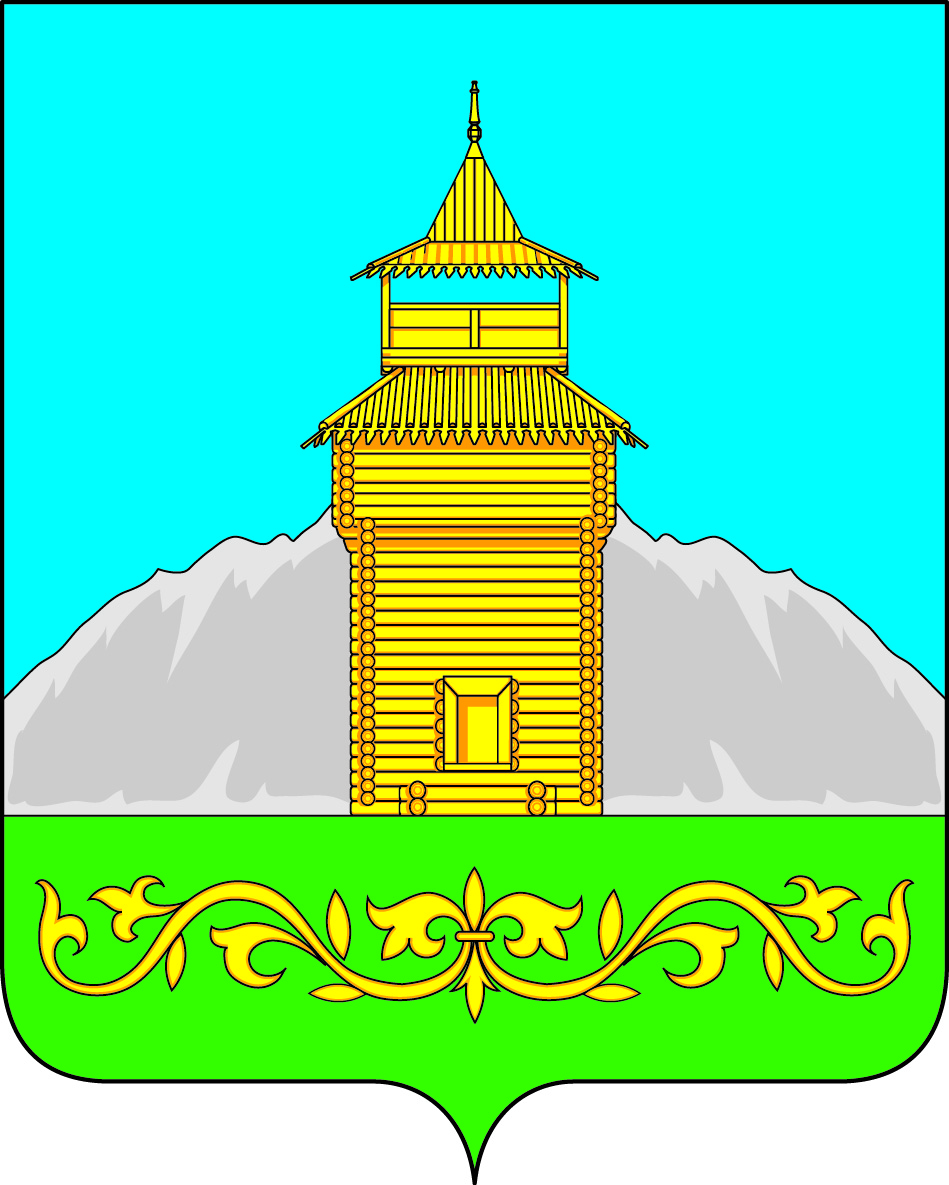                                                                Российская Федерация                                Республики Хакасия
Таштыпский районСовет депутатов Таштыпского  сельсоветаР Е Ш Е Н И Е                18     октября       2018 г.                               с. Таштып                                    № 54«Об утверждении  Правилблагоустройства и санитарного содержания территории Таштыпского  сельсовета»	Руководствуясь ч.2 ст.14.1  Федерального закона Российской Федерации «Об общих принципах организации местного самоуправления в Российской Федерации» от 6 октября 2003 года № 131-ФЗ;  Законом Республики Хакасия «Об административных правонарушениях», от 17 декабря 2008 года  № 83-ЗРХ;  ст.27  Устава муниципального образования Таштыпский  сельсовет, Совет депутатов Таштыпского сельсовета  РЕШИЛ:1. Решение № 40 от 17 марта 2006 г. «Об утверждении  Правил благоустройства и санитарного содержания на  территории муниципального образования Таштыпский  сельсовет» считать утратившим силу.2. Принять правила благоустройства и санитарного содержания территории Таштыпского сельсовета в новой редакции.4. Контроль  над  исполнением настоящего решения возложить  на постоянную комиссию по социальным вопросам, законности и правопорядку (А.И. Салайдинова). 5. Решение вступает в силу со дня его официального опубликования (обнародования). Глава Таштыпского сельсовета                                                                Р. Х. Салимов